06.04.2020г. Развитие объема внимания08.04.2020г. Диагностика развития внимания«Коррекция и развитие психомоторики и сенсорных процессов обучающихся с ОВЗ»Смирнов Кирилл 1 кл.Педагог-психолог:  Боярова Светлана Александровна.  Viber, Watsap:89233331050Время занятий: понедельник – 12.20ч. среда – 10.20ч.1. Ход занятия:-Кирилл, перед тобой лежит картинка, кто на ней нарисован? Посмотри, все божьи коровки разные или одинаковые? Чем они отличаются?  Найди на картинке божьих коровок с двумя точками и раскрась их красным цветом. А теперь отыщи божьих коровок с четырьмя точками и раскрась их оранжевым цветом .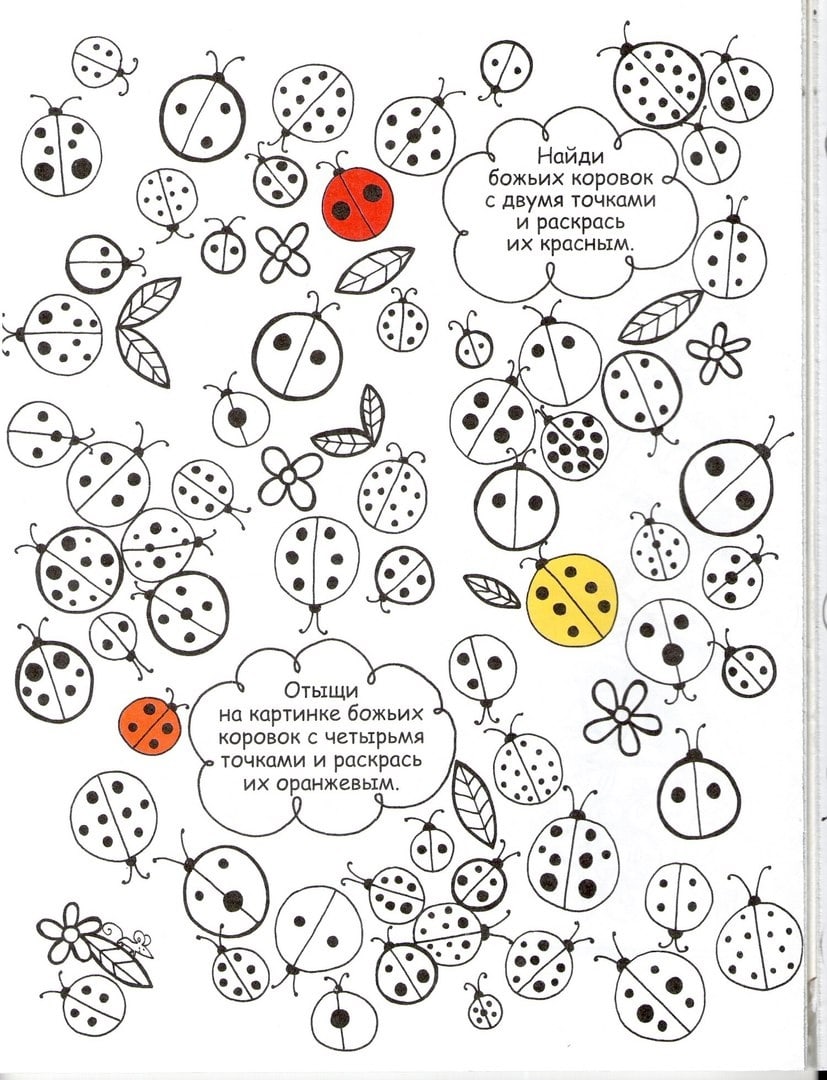 2. Ход занятия-Посмотри внимательно на картинку. Найди животных, которые спрятались в лесу. Запиши их названия под картинкой.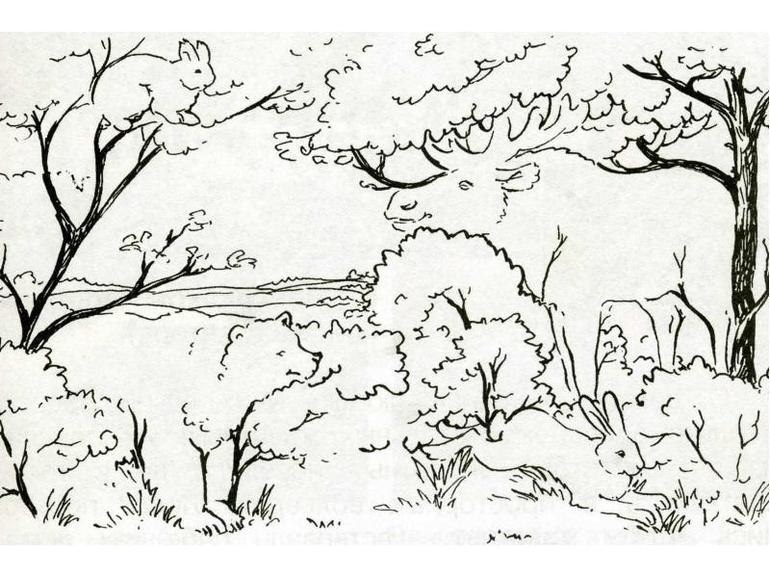 